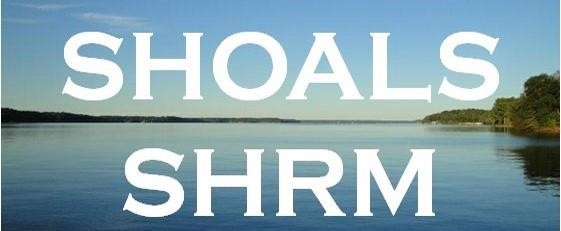 Shoals SHRM – Board Meeting 4/13/2023 1pm 2022Call To Order at Attendance Crystal Wilson - President, Meghan Fike – Administrative Officer, Mallory Watkins – President – Elect, Matt Oglesby – College Relations, Erika Franco - Communication Officer, Tim Tubbs - Legislative Officer, Committee Member - Emily AddisonAbsentChristina Lewis - Finance Officer  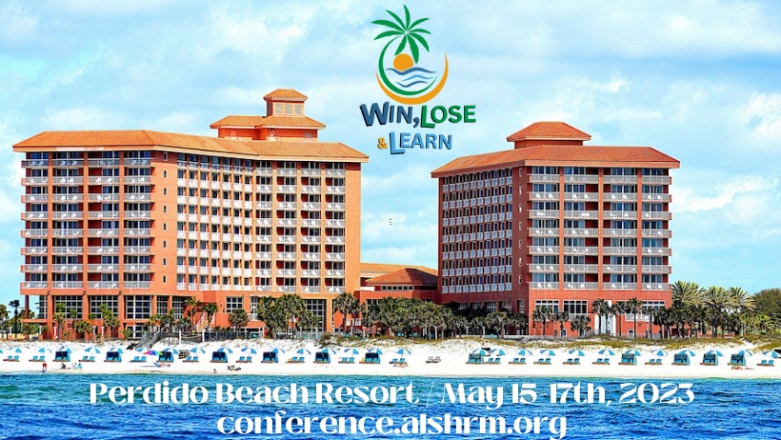 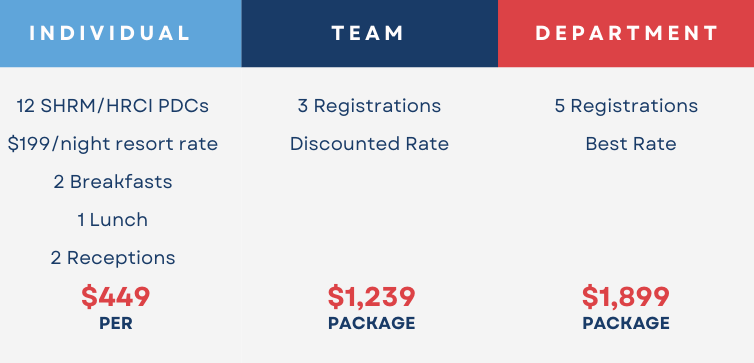 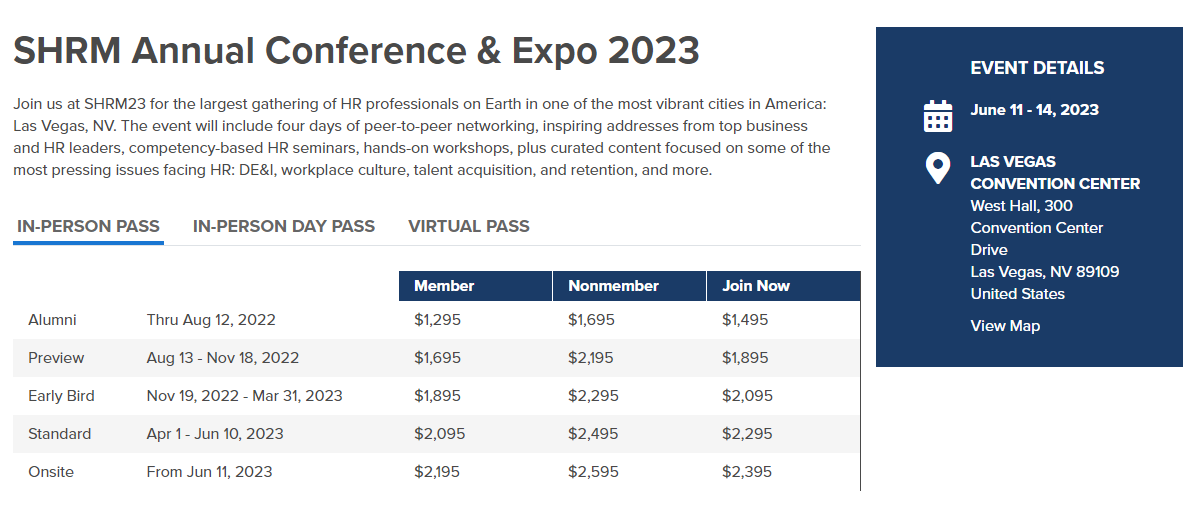 Topic Discussion Call to order Encourage SHRM Foundation Donation .75 or more for 75 Year AnniversaryAdd Mallory Watkins to Shoals SHRM Checking account – Approved By Board Update review and approve Bylaws: remove irrelevant information and Dual membership chapter.  This will be an ongoing project.  Review a new Shoals chapter logo image.  This will be an ongoing project.  The board will narrow down to 2 logos and then let the entire chapter vote between the two.  Student sponsorship help to send to ALSHRM Conference $100 (Athens State Student) – The Board is comfortable with this amount.  We would rather send a UNA student if possible, but there are no UNA students attending this year.  Purchase items for Silent Auction ALSHRM Conference raise money for SHRM Foundation $100-$150.  (Cups, door prizes, Crystal will take items)Need board members to help meet, greet, serve, setup and clean during monthly meetings.It was suggested to possibly use GroupME as another method of communication for the group.  Required For SHRM AffiliationREQUIRED For SHRM AffiliationFour Board Meetings Required Per YearIncome/Expenses - Keeping up with Jan 1 beginning and Dec 31 ending balanceMembership Dues - Members must be SHRM National Members $249Supporting and Promoting SHRM Foundation Initiative - Make $1,000 donation from Shoals SHRM in October/NovemberPromoting SHRM Certification - UNA/SHRM Certification Study GroupBoard Member Elections – OctoberChapter Leader Information Form CLIF – Due December 1 or when board members changeSHAPE deadline is January 31, 2023 for our chapter initiatives and financial statementPromote SHRM Expo, State Council Meeting, etc.  Annual Reaffirmation for SHRM certification providerHRCI recertification for creditsVLBM Volunteer Leader Business Meeting (normally held in November)Business CardsUpdate Logo Mallory is working on one for to send to SHRM for ApprovalThis will be an ongoing project.  The board will narrow down to 2 logos and then let the entire chapter vote between the two.  BylawsFind out membership and dual enrollment verbiage for section 4.1.Remove sections 4.5, 4.6 and 4.7.Section 4.8 – remove “and Associate”Article 7 – update titlesSHRM VLRC VOLUNTEER Shrm.org-membership-volunteer leader resource centerPrevious recorded volunteer webinars Home (shrm.org)Webinar (shrm.org)Legislative Update – Tim Tubbs SHRM A-Team member. Sign up here! Take Action Download the APPhttp://www.advocacy.shrm.org/about?0Tim continues to keep us updatedStudent Affairs – Matt Oglesby Student Affairs – Matt Oglesby Matt update on UNA student chapter: STUDENT SHRM NATIONAL RATE $49If more than 2 students attend the Shoals SHRM meetings, Matt will pay the $10 per student fee.  Matt is working on next year’s enrollment push. UNA is working on the new HR degree program.  HR is most popular MBA concentration and students have doubled in HR undergraduate concentration since 2016.Future suggestion – maybe pay for a UNA student’s SHRM national fee ($49).Matt update on UNA student chapter: STUDENT SHRM NATIONAL RATE $49If more than 2 students attend the Shoals SHRM meetings, Matt will pay the $10 per student fee.  Matt is working on next year’s enrollment push. UNA is working on the new HR degree program.  HR is most popular MBA concentration and students have doubled in HR undergraduate concentration since 2016.Future suggestion – maybe pay for a UNA student’s SHRM national fee ($49).Income Statement/Finances-Christina Lewis SHRM Deposit for membership Q2 Financial Support Program100% Chapters: $6.25 per SHRM Professional Member primarily coded* to your Chapter at the end of each calendar quarter. Paid quarterly and totaling $25 per year.Income Statement/Finances-Christina Lewis SHRM Deposit for membership Q2 Financial Support Program100% Chapters: $6.25 per SHRM Professional Member primarily coded* to your Chapter at the end of each calendar quarter. Paid quarterly and totaling $25 per year.Christina Lewis presents the Income Statement as of 4/1/2023Purchased goody bags and gift cards for money meetings average around $50 Purchase Tea monthly average $12, purchase plates, cups, napkins, utensils as needed average $50Up to almost 60 membersPrevious Balance -$ 9,624.06Current Balance - $ 10,578Chapter payments 2022 SHRM Q4 $ $418.75                               2023 SHRM Q1 $                               2023 SHRM Q2 $                               2023 SHRM Q3 $ Total National SHRM Members 58 or 59 (goes up and down, Crystal receives a daily report)Post office $212.00 DUE September 2023Meghan Fike membership Keeping up with Jan 1 beginning and Dec 31 ending balance This is required for SHRM affiliation We have 27 paid package deals $2850Possible locations – Listerhill Auditorium, Lauderdale CountyChristina Lewis presents the Income Statement as of 4/1/2023Purchased goody bags and gift cards for money meetings average around $50 Purchase Tea monthly average $12, purchase plates, cups, napkins, utensils as needed average $50Up to almost 60 membersPrevious Balance -$ 9,624.06Current Balance - $ 10,578Chapter payments 2022 SHRM Q4 $ $418.75                               2023 SHRM Q1 $                               2023 SHRM Q2 $                               2023 SHRM Q3 $ Total National SHRM Members 58 or 59 (goes up and down, Crystal receives a daily report)Post office $212.00 DUE September 2023Meghan Fike membership Keeping up with Jan 1 beginning and Dec 31 ending balance This is required for SHRM affiliation We have 27 paid package deals $2850Possible locations – Listerhill Auditorium, Lauderdale CountyVolunteer Activities/Workforce ReadinessVolunteer Activities/Workforce ReadinessWorkforce Readiness Initiative for 2023 - Discuss hosting a job fair & partnering with the Shoals Chamber/Stephanie Newland and businesses. We can use Listerhill facility in Muscle Shoals for the job fair. Date – Free – PromoteCity of Florence, list of new businesses.  Shoals Chamber contactsSHRM Host Free Webinars on the VLRCWorkforce Readiness Initiative for 2023 - Discuss hosting a job fair & partnering with the Shoals Chamber/Stephanie Newland and businesses. We can use Listerhill facility in Muscle Shoals for the job fair. Date – Free – PromoteCity of Florence, list of new businesses.  Shoals Chamber contactsSHRM Host Free Webinars on the VLRCMembership Roster= membersCurrent 53Squareup-credit/debit card payment(charges a fee so you don’t receive the full amount of the payment) $3.93Membership Roster= membersCurrent 53Squareup-credit/debit card payment(charges a fee so you don’t receive the full amount of the payment) $3.93Members must be SHRM National Members $249January 1 - December 31, 2023Approved membership duesThis is required for SHRM affiliation2023 ApprovedSHRM NATIONAL members only package deal - includes presentation and food 
$100 OR $10 PER MEETING

Non-Chapter MEMBERS/VISITORS package deal - includes presentation and food $150 or $15 per meetingMallory has been reaching out to expired membersCollege Relations – Budget College Relations – Budget Matt Oglesby UNA Student Chapter 2023-BudgetSponsorship Info Sponsorship Info United way Donated Walmart $50 gift card 2/9/2023CIMSgts Ron Castro  Sponsor $50 2/9/2023SHRM Foundation Change  https://www.shrm.org/foundation/Pages/Donate-Now.aspxNew Fundraising website for chapters and state council https://shrm.org/foundation/about/Pages/GiveSmartSHRM Foundation Change  https://www.shrm.org/foundation/Pages/Donate-Now.aspxNew Fundraising website for chapters and state council https://shrm.org/foundation/about/Pages/GiveSmartSupport and promote SHRM Foundation Initiative - SHRM Foundation $Change$ -  Collecting change in 2023 Make a $1,000 donation from Shoals SHRM in November 2023 - This is required for SHRM affiliation**Foundation Scholarships Handout**2023 ALSHRM SHRM FOUNDATION DIRECTOR Crystal WilsonALSHRM BOARD MEETING 1/26/20232023 ALSHRM SHRM FOUNDATION DIRECTOR Crystal WilsonALSHRM BOARD MEETING 1/26/2023SHRM Foundation 2023ALSHRM Conference May 15-17 2023 Perdido Beach ResortSHRM FOUNDATIONS SCHOLARSHIP 2023 available onlinehttps://www.shrm.org/foundation/pages/default.aspxErica Franco Emily Addison Erica Franco Emily Addison Erica Franco Emily Addison Updates on work force develpomentMeeting Credits Meeting Credits Crystal Wilson has been submitting certification credits for meetings and conferences - HRCI & SHRM October 2022 Complete Re-affirmation for SHRM Chapter Certification Provider for 2023Completed HRCI Renewal January 2023Chapter Certification UNA/SHRM Certification Study Group 2023https://www.shrm.org/certification/about/Pages/default.aspxSHRM HOST CERTIFICATION WEBINARS YOU CAN REPLAY THEM ON THE SHRM VOLUNTEER WEBSITE SHRM Volunteer/Core Leadership Area (CLA) Webcast/Webinar Information 2022UNA/SHRM Certification Study Group 2023https://www.shrm.org/certification/about/Pages/default.aspxSHRM HOST CERTIFICATION WEBINARS YOU CAN REPLAY THEM ON THE SHRM VOLUNTEER WEBSITE SHRM Volunteer/Core Leadership Area (CLA) Webcast/Webinar Information 2022Each instructor must be SHRM Certified 2023 SHRM certification exam window is May – July & December – February Instructors: Crystal Wilson, Mallory Watkins, Rob Hildreth, Carol Underwood SHRM Certification classes for Begin in February 2023 Promoting SHRM Certification This is required for SHRM affiliation – Post on Facebook & LinkedInSHRM eblasts for certification prep course (non – SHRM affiliated members)Meghan will bring flyers to next meeting.  Carol will not be teaching after this year.  Matt Oglesby can possibly take her place.  Board Member Elections/Chapter Leader Information Form CLIFhttps://fs16.formsite.com/robgatesshrmorg/form8/index.htmlBoard Member Elections/Chapter Leader Information Form CLIFhttps://fs16.formsite.com/robgatesshrmorg/form8/index.htmlSURVEY MONKEY FOR BOARD MEMBERS SEND OUT IN  OCTOBER 2023This is required for SHRM affiliation Not many people fill these out.  SHAPE -Completedhttps://drive.google.com/file/d/1WYhBfdWx96gkc1-ONk8iJkazhvwtqp33/viewSHAPE -Completedhttps://drive.google.com/file/d/1WYhBfdWx96gkc1-ONk8iJkazhvwtqp33/viewSHAPE deadline is January 31, 2023 for our chapter initiatives and financial statement COMPLETED JANUARY 2023Search for SHRM VLRC, may have to enter Shape in the search engine on the website for correct year 2023.  Answer7-10 questions  Required for SHRM AffiliationThis is where we add and delete board members.  Board Meetings 4/20238/202310/202312/2023Board Meetings 4/20238/202310/202312/2023This is required for SHRM affiliation SHRM Annual Conference 2022SHRM ANNUAL CONFERENCE 2023SHRM Annual Conference 2022SHRM ANNUAL CONFERENCE 2023 SHRM EXPO CONFERENCE 2023 LAS VEGAS, NV JUNE 11-14 2023Communication OfficerCommunication OfficerMallory Watkins, Meghan Fike, Crystal Wilson - Update, Social Media, Flyers (looking at students to help with this task for the chapter)Board Member Perks Chapter will pay for Board members to attend UNA conference (if there is a conference held) if they chose to attend if their company will not pay President, President-Elect/Vice/ Past President, Finance Officer, Administrative Officer, Communication Officer, Legislative Officer, Student Liaison board member, Program Director, Communication DirectorChapter will pay for Board members to attend UNA conference (if there is a conference held) if they chose to attend if their company will not pay President, President-Elect/Vice/ Past President, Finance Officer, Administrative Officer, Communication Officer, Legislative Officer, Student Liaison board member, Program Director, Communication DirectorWebinars & SHRM WEBINARS Crystal has been sending out relevant webinars to the group and posting on the website Meghan Fike has started our Shoals SHRM Facebook page and updating upcoming eventsMallory has started our LinkedIn SHRM pagehttps://www.shrm.org/learningandcareer/learning/webcasts/pages/default.aspxCrystal has been sending out relevant webinars to the group and posting on the website Meghan Fike has started our Shoals SHRM Facebook page and updating upcoming eventsMallory has started our LinkedIn SHRM pagehttps://www.shrm.org/learningandcareer/learning/webcasts/pages/default.aspxCompany FoundationsKicks For Kids, Food Pantry, Toys For Tots, United Way, BooksKicks For Kids, Food Pantry, Toys For Tots, United Way, Books2023 Meeting DatesNeed speakerWe will plan to meet in person unless speakers are unable to do so.CRYSTAL ATTENDEDThursday November 17-19, 2022 Gaylord Convention Center, Washington, D.C. (details to come)Thursday, January 12, 2023 Blake Cruttenden DRUG FREE WORKPLACE SUPERVISOR TRAININGDrug and Alcohol Mis-use in the WorkplaceWednesday January 25 ALSHRM HR Innovation $29 Thursday  January 26 State Council meeting Auburn Opelika Resort (no cost) Mallory and Crystal will be attendingThursday, February 9, 2023 ETHICS Legal update Carr & Allison Thursday, March 9, 2023 Mr. John Mansell & Mr Wesley Puckett Lauderdale County School SystemThursday, April 13, 2023 Horizon Point  Jillian MilesThursday May 11, 2023 Patrick Sebation AttorneyMonday-Wednesday May 15-17 2023 ALSHRM Conference and Expo Perdido Beach Resort Orange Beach AL Crystal Will be attending as ALSHRM Foundation Chair June 11-14, 2023 Las Vega NV Convention CenterSHRM Annual Conference & Expo 2023Thursday, August 10, 2023 Tosha Page UNAThursday September  14, 2022 Verk Vibe Jon Orozco Laurie (Lawrence)Thursday October 12, 2023Horizon Point Mary Ella or Jillian MilesThursday, November 9, 2023 – Robin Hunt Think AnalyticsSave the Date: SHRM Volunteer Leaders' Business Meeting (VLBM) 2023: November 16-18, 2023, Washington, D.C. Invitation-only for select State Council and Chapter positions; more details to come.Thursday, December 14, 2023 – Holiday Open House